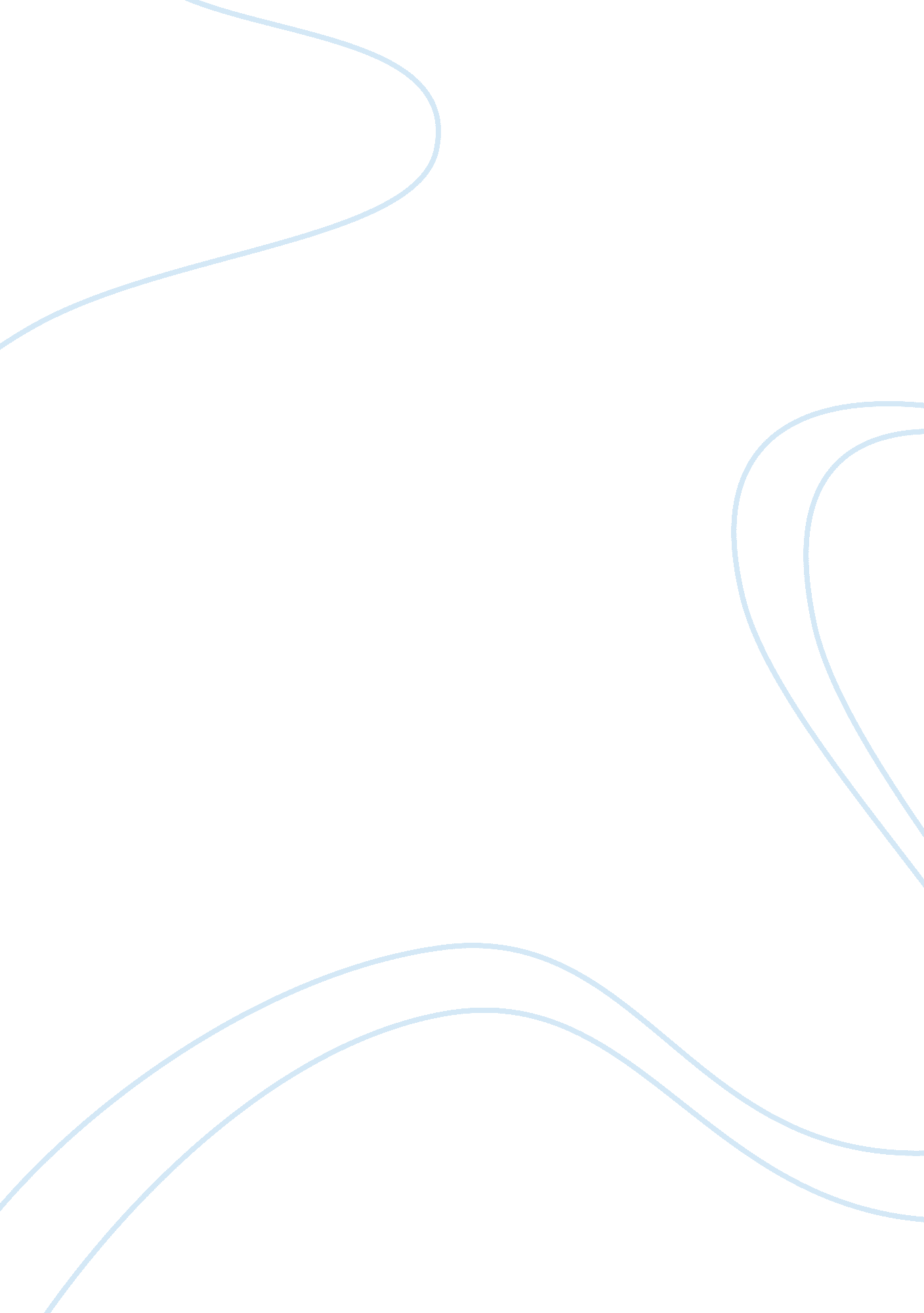 Integrations and reflectionBusiness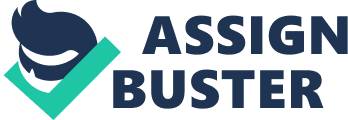 Integrations and reflection Introduction I feel that the sessions I had gone through in the business has been able to create in me a valuableknowledge base that would help me in my career path. The business classes that were conducted by my teacher helped me to analyze the different aspects of the business environment. 
Discussion 
The sessions that were held on this particular subject helped to gain knowledge about the real time business scenario. Through this session I have been able to realize the fact that creative thinking and analytical mind it is very essential for smoothing running of business. My skills and abilities has increased through this session as I am now able to analyze situations well and also at the same time I am able to critically evaluate different situations.. My knowledge in terms of business and its supporting factors has increased and now I am able to understand well the business cases and even solve cases on my own. This session has been able to make me more confident and now I feel I can talk more openly and express myself well in comparison to what I was before this session. 
During the session I was appointed as the team leader of my class and I did not manage a team of 30 students in order to design a realistic business plan which can be implemented in the real world. I tried my best and was able to deliver the required conditions for the plan as stated by my teacher with the support of team members. However I feel as a leader I could have performed well through effectively managing my team in order to reduce the conflicts that took place within my team. 
I personally did not understand well the topics related to business finance. This was because of the factor that financial management that was taught in the class was very subjective in nature and there were less of practical life examples that would have helped me to analyze financial situations of a company (Dlabay and Burrow, 2007). The course can be modified by incorporating more of companies as examples so that we can analyze its financial situations and also at the same time think of probable solutions. 
I feel that this course would prove to very beneficial for long run as it encompasses all the subjects that are very essential for handling situations in the business environment. The ways through which I can measure the effect of this course is through my ranks and marks in this particular field and the recognitions I achieve in the future. 
I have been able to achieve the outcomes of the course as now I think that my analytical skills have improved and I am being able to answer rapidly all the questions related to the course. The other learning outcome that I have been able to achieve is that I can now analyze well the business strategies that are taken and the purpose behind such strategies. 
Conclusion 
This course has been able to develop not only my skills but also transformed by personality as I feel more confident towards the subject that has been taught by my teacher. I expect that this course would help me to flourish in my career in the near future. 
Reference 
Dlabay, L., and Burrow, J. (2007). Business Finance. USA: Cengage Learning. 